Publicado en 28108 el 24/11/2017 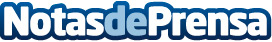 Nace UINKU PAYMENTS, la primera ISO española de medios de pagoTan rápido y fácil que podrás empezar a vender en tu negocio en un abrir y cerrar de ojos. Uinku Payments es la primera solución de pago integrada que ofrece en un único alta, servicios de pasarela de pago y adquirencia.
Datos de contacto:Comunicación UINKUNota de prensa publicada en: https://www.notasdeprensa.es/nace-uinku-payments-la-primera-iso-espanola-de_1 Categorias: Nacional Finanzas Emprendedores http://www.notasdeprensa.es